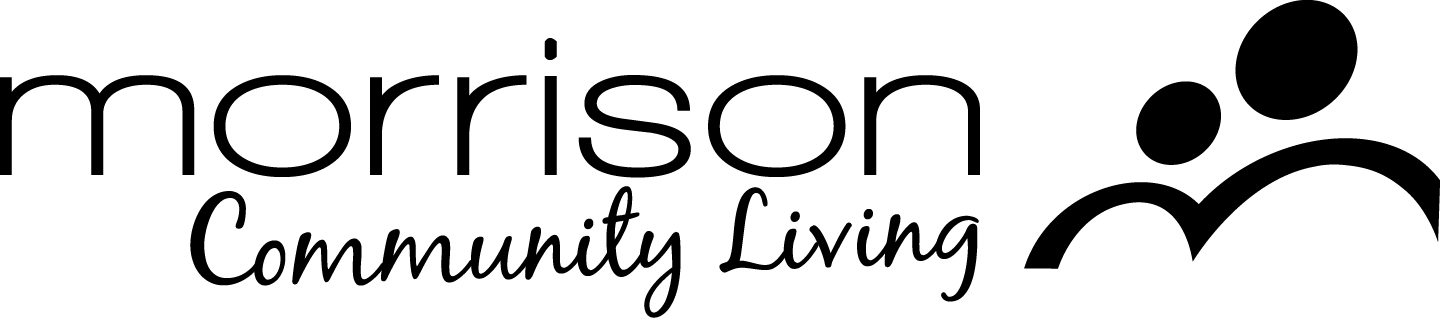 Morrison Community Living, a member of Compass Group, has a Registered Dietitian opening in the Kansas City AreaWe seek individuals who are willing to work in a fast-paced, Senior Living environment and who possess the following work-related values:Openness, Trust and IntegrityPassion for QualityWin through TeamworkResponsibilityCan-do AttitudeDo you want to work in a Fun, Caring and Exciting environment?Do you want to Enrich the Lives of Seniors Every Day?Do you have what it takes to be a part of our Team?If so, We are looking for YOU! We work HARD, but we LOVE to have FUN too!To be considered for the positions please send resume to:manuelportela@iammorrison.com and/or apply online at http://www.altogethergreat.com/careersFor any questions please call 785-286-7494All employees must pass criminal background checks.We offer competitive wages and benefits.Drug Free WorkplaceCompass Group is an equal opportunity employer.  At Compass, we are committed to treating all Applicants and Associates fairly based on their abilities, achievements, and experience without regard to race, national origin, sex, age, disability, veteran status, sexual orientation, gender identity, or any other classification protected by law.